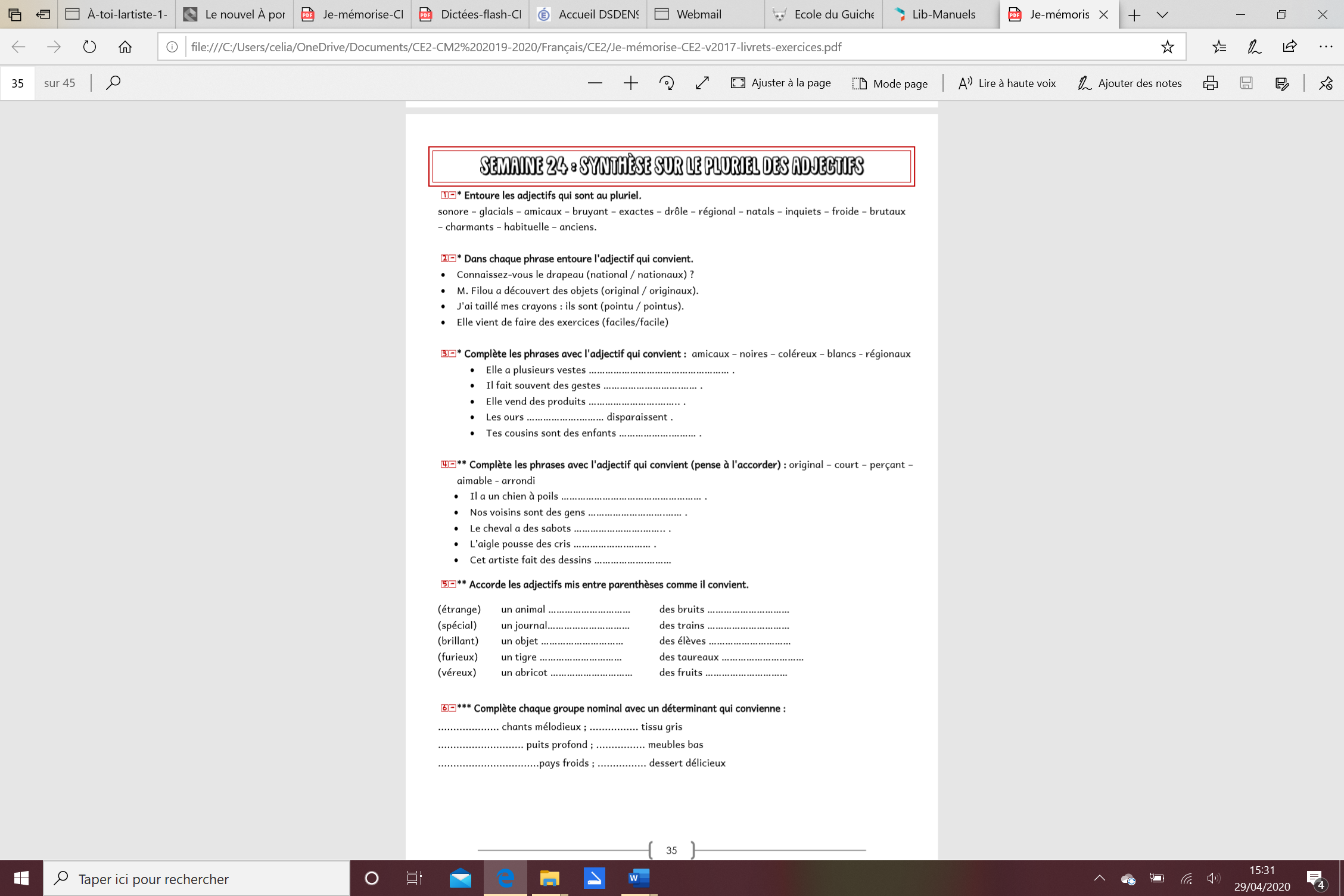 Pour former le pluriel d’un adjectif, on ajoute le plus souvent un s.Exemple : drôle  des drôlesOn transforme en général -al en -aux.Exemple : égal  égauxOn ajoute un x à -eau.Exemple : beau  beauxLes adjectifs qui se terminent par s ou x ne changent pas au pluriel.Exemple : frais  frais ; heureux  heureux 